Музыкальная литература 3 и 4 класс, преподаватель Никитина Н.Ю.(филиал на Артема)Урок 5 (от начала дистанционного обучения), неделя с 8-12 ноября.Тема урока: Музыкальные тембры.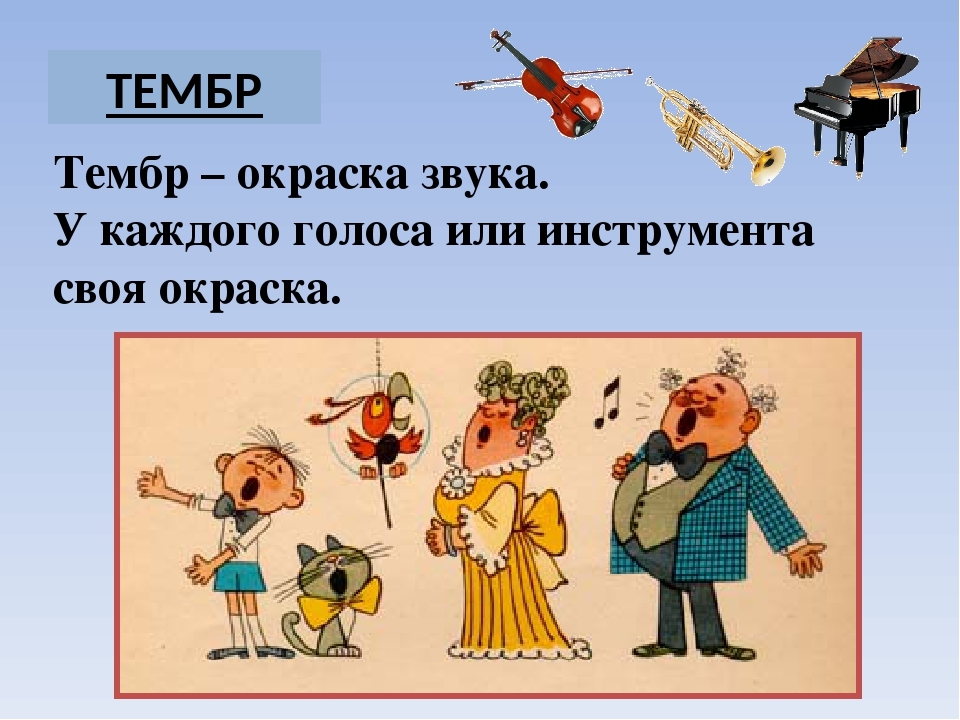 Каждый музыкальный инструмент обладает особой окраской звука, называемым «тембром». Запишите в тетрадь: Слово «тембр» - в переводе с французского означает «метка», особая окраска певческого голоса или музыкального инструмента. Тембр музыкального инструмента зависит от материала, из которого он изготавливается, от размеров самого инструмента.Голос человека, как и музыкальный инструмент, обладает тембром. Певческий голоса принято подразделять на: Мужские, женские, детские.Запишите в тетрадь: 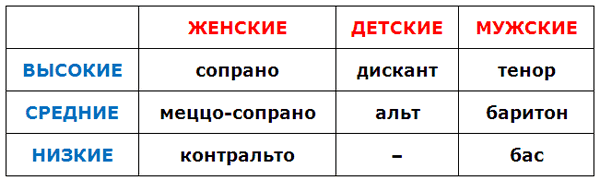 Пройдите по ссылке и послушайте примеры: https://youtu.be/8kTmpwRY7mw Запишите в тетрадь: Характеризуя тембр, различают глухую. Звонкую, блестящую, матовую, теплую. Холодную, ясную, мрачную окраску звука. Роль тембра в музыке очень важна и не случайно то, что композитор поручает определенному   музыкальному инструменту роль в создании образа. Послушайте и напишите название инструмента, который звучит на Диске1 № 11 ___________________________________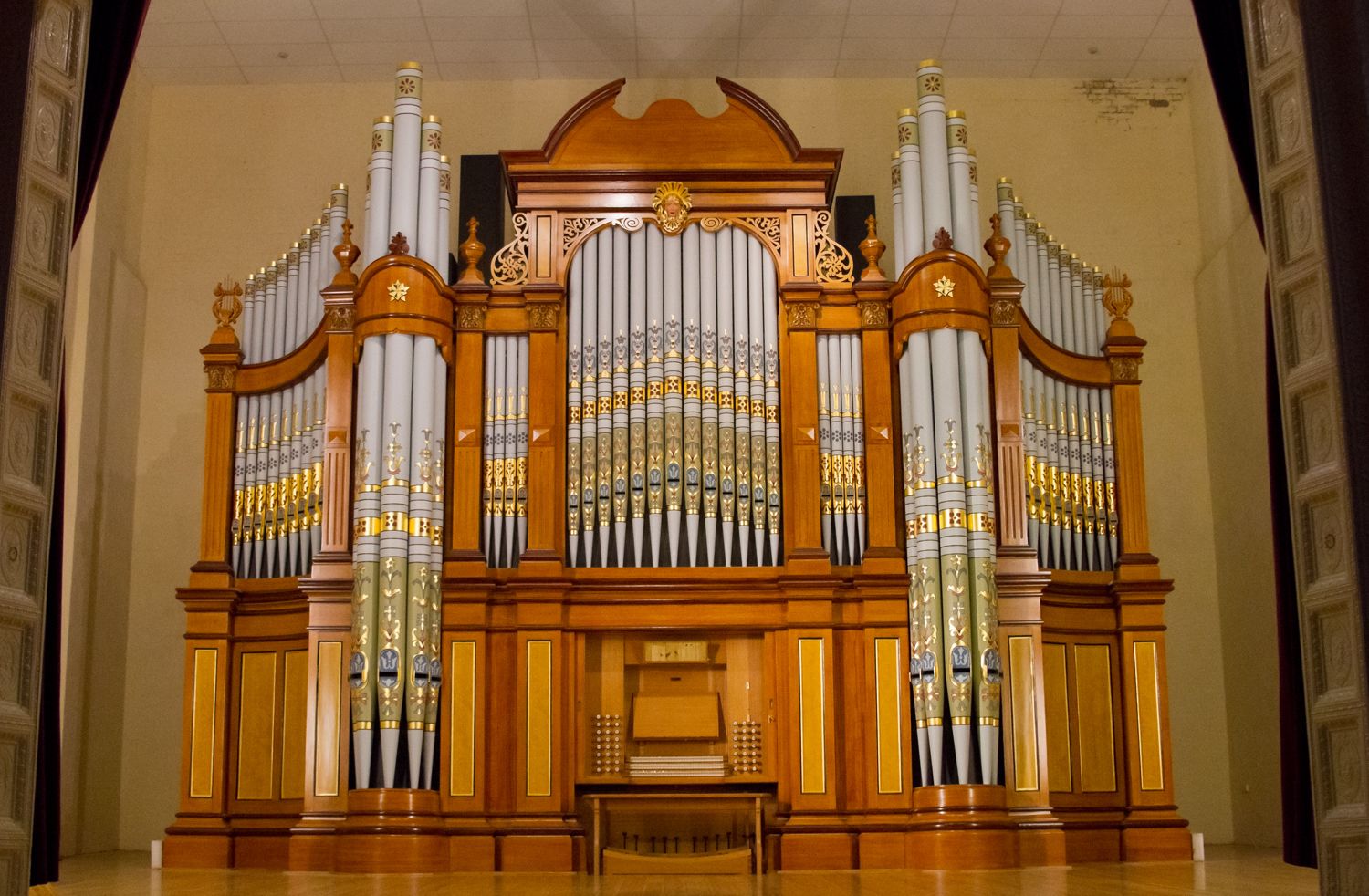 Выше дана характеристика тембра, используя предложенные термины охарактеризуйте тембр этого (прослушанного) инструмента _______________________________________________________________Поэт О. Мандельштам сравнивал это инструмент со «стрельчатым лесом». Еще этот инструмент называют «Королем всех инструментов». Любимый инструмент немецкого композитора И. С. Баха. Посмотрите фильм об устройстве инструмента Орган: https://youtu.be/hHCtslqPuVY (кратко запишите в тетрадь)Домашнее задание: слушать к викторине Диск 1 № 1-11. Что записали в тетрадь - выучить.